Приложение.Фото 1.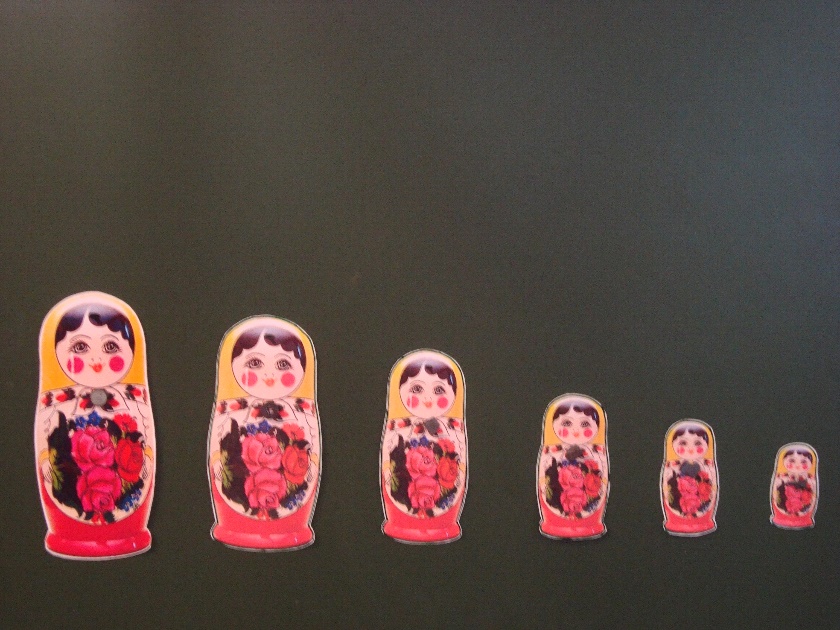 Фото 2.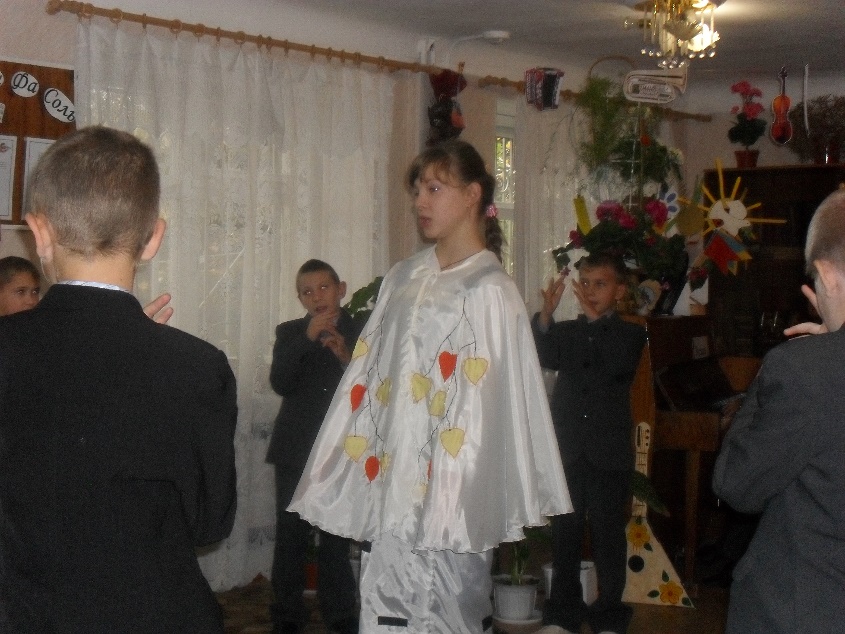 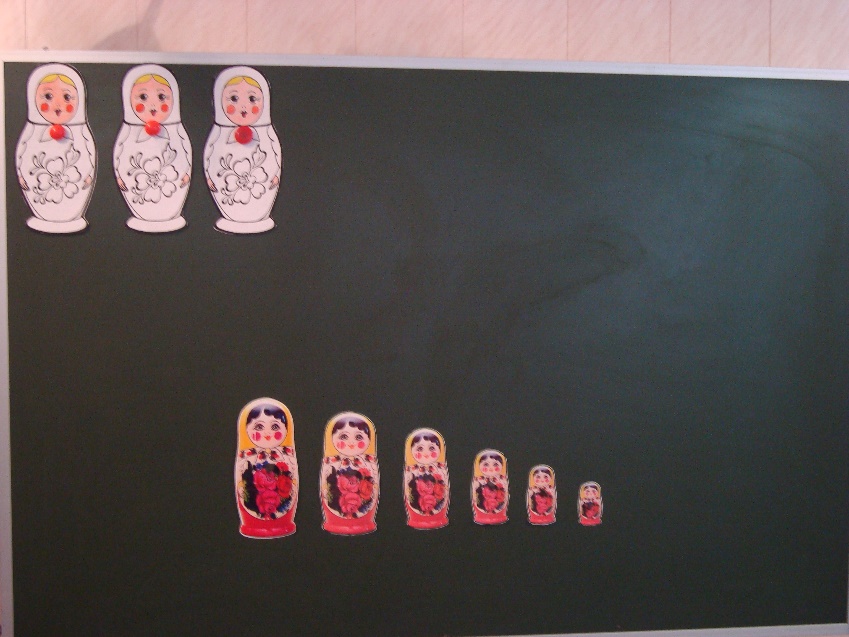 Фото 3.Фото 4. 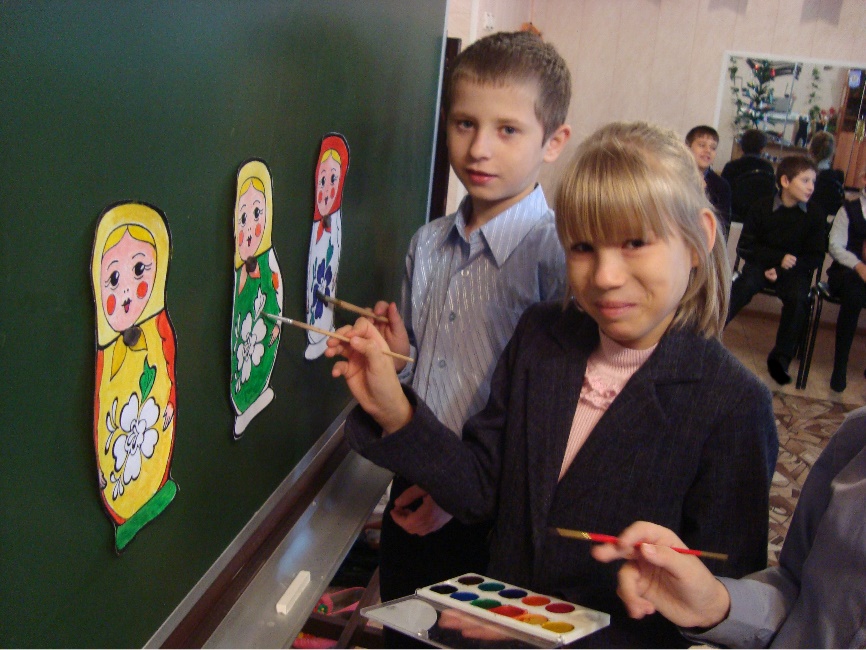 